PurposeThe standards elaborations (SEs) support teachers to connect curriculum to evidence in assessment so that students are assessed on what they have had the opportunity to learn. The SEs can be used to:make consistent and comparable judgments, on a five-point scale, about the evidence of learning in a folio of student work across a year/banddevelop task-specific standards (or marking guides) for individual assessment tasksquality assure planning documents to ensure coverage of the achievement standard across a year/band.StructureThe SEs have been developed using the Australian Curriculum achievement standard. The achievement standard for Science describes what students are expected to know and be able to do at the end of each year. Teachers use the SEs during and at the end of a teaching period to make on-balance judgments about the qualities in student work that demonstrate the depth and breadth of their learning.In Queensland, the achievement standard represents the C standard — a sound level of knowledge and understanding of the content, and application of skills. The SEs are presented in a matrix where the discernible differences and/or degrees of quality between each performance level are highlighted. Teachers match these discernible differences and/or degrees of quality to characteristics of student work to make judgments across a five-point scale.Year 9  standard elaborations © State of Queensland (QCAA) 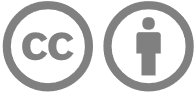 Licence: https://creativecommons.org/licenses/by/4.0 | Copyright notice: www.qcaa.qld.edu.au/copyright — lists the full terms and conditions, which specify certain exceptions to the licence. | Attribution: (include the link): © State of Queensland (QCAA) 2023Unless otherwise indicated material from Australian Curriculum is © ACARA 2010–present, licensed under CC BY 4.0. For the latest information and additional terms of use, please check the Australian Curriculum website and its copyright notice.Year 9 standard elaborations — 
Australian Curriculum v9.0: Year 9 Australian Curriculum:  achievement standardBy the end of Year 9 students explain how body systems provide a coordinated response to stimuli. They describe how the processes of sexual and asexual reproduction enable survival of the species. They explain how interactions within and between Earth’s spheres affect the carbon cycle. They analyse energy conservation in simple systems and apply wave and particle models to describe energy transfer. They explain observable chemical processes in terms of changes in atomic structure, atomic rearrangement and mass. Students explain the role of publication and peer review in the development of scientific knowledge and explain the relationship between science, technologies and engineering. They analyse the different ways in which science and society are interconnected.Students plan and conduct safe, reproducible investigations to test or identify relationships and models. They describe how they have addressed any ethical and intercultural considerations when generating or using primary and secondary data. They select and use equipment to generate and record replicable data with precision. They select and construct appropriate representations to organise, process and summarise data and information. They analyse and connect data and information to identify and explain patterns, trends, relationships and anomalies. They analyse the impact of assumptions and sources of error in methods and evaluate the validity of conclusions and claims. They construct logical arguments based on evidence to support conclusions and evaluate claims. They select and use content, language and text features effectively to achieve their purpose when communicating their ideas, findings and arguments to specific audiences.Source: Australian Curriculum, Assessment and Reporting Authority (ACARA), Australian Curriculum Version 9.0  for Foundation–10 https://v9.australiancurriculum.edu.au/f-10-curriculum/learning-areas/science/year-9 ABCDEThe folio of student work contains evidence of the following:The folio of student work contains evidence of the following:The folio of student work contains evidence of the following:The folio of student work contains evidence of the following:The folio of student work contains evidence of the following:Science understandingBiological
sciencesthorough explanation of how body systems provide a coordinated response to stimulidetailed explanation of how body systems provide a coordinated response to stimuliexplanation of how body systems provide a coordinated response to stimulidescription of body systems that provide a coordinated response to stimuliidentification of a body system’s coordinated response to stimuliScience understandingBiological
sciencesthorough description of how the processes of sexual and asexual reproduction enable survival of the speciesdetailed description of how the processes of sexual and asexual reproduction enable survival of the speciesdescription of how the processes of sexual and asexual reproduction enable survival of the speciesdescription of how the processes of sexual or asexual reproduction enable survival of the speciesdescription of how reproduction enables survival of the speciesScience understandingEarth and space sciencesreasoned explanation of how interactions within and between Earth’s spheres affect the carbon cycleinformed explanation of how interactions within and between Earth’s spheres affect the carbon cycleexplanation of how interactions within and between Earth’s spheres affect the carbon cyclepartial explanation of how interactions within and between Earth’s spheres affect the carbon cycledescription of the carbon cycleScience understandingPhysical
sciencesthorough analysis of energy conservation in simple systemsthorough description of energy transfer through application of wave and particle modelsdetailed analysis of energy conservation in simple systemsdetailed description of energy transfer through application of wave and particle modelsanalysis of energy conservation in simple systemsdescription of energy transfer through application of wave and particle modelspartial analysis of energy conservation in simple systemsdescription of energy transfer through application of wave or particle modelsdescription of energy conservationidentification of energy transferScience understandingChemical
sciencesthorough explanation of observable chemical processes in terms of changes in atomic structure, atomic rearrangement and massdetailed explanation of observable chemical processes in terms of changes in atomic structure, atomic rearrangement and massexplanation of observable chemical processes in terms of changes in atomic structure, atomic rearrangement and massdescription of observable chemical processes in terms of changes in atomic structure, atomic rearrangement and massdescription of observable chemical processesScience as a human endeavourNature and development of scienceconsidered explanation of the role of publication and peer review in the development of scientific knowledgeconsidered explanation of the relationship between science, technologies and engineeringinformed explanation of the role of publication and peer review in the development of scientific knowledgeinformed explanation of the relationship between science, technologies and engineeringexplanation of the role of publication and peer review in the development of scientific knowledgeexplanation of the relationship between science, technologies and engineeringdescription of the role of publication and peer review in sciencedescription of the relationship between science, technologies and engineeringstatement/s about publication and peer reviewstatement/s about science, technologies or engineeringScience as a human endeavourUse and influence of sciencethorough analysis of the different ways in which science and society are interconnecteddetailed analysis of the different ways in which science and society are interconnectedanalysis of the different ways in which science and society are interconnecteddescription of ways in which science and society are interconnectedidentification of ways in which science and society are interconnectedScience inquiryQuestioning and predictingpurposeful planning of investigations to test or identify relationships and modelsplausible planning of investigations to test or identify relationships and modelsplanning of investigations to test or identify relationships and modelsplanning of investigations to test or identify relationships and models, with guidanceplanning of investigations to test or identify relationships and models, with directionScience inquiryPlanning and conductingthorough planning and conducting of safe, reproducible investigationsdetailed planning and conducting of safe, reproducible investigationsplanning and conducting of safe, reproducible investigationsplanning and conducting of safe investigationsconducting of safe investigationsScience inquiryPlanning and conductingconsidered description of how they have addressed any ethical and intercultural considerations when generating or using primary and secondary datainformed description of how they have addressed any ethical and intercultural considerations when generating or using primary and secondary datadescription of how they have addressed any ethical and intercultural considerations when generating or using primary and secondary datadescription of ethical and intercultural considerations when generating or using primary and secondary dataidentification of ethical and intercultural considerations when generating or using primary and secondary dataScience inquiryPlanning and conductingselection and use of equipment for the purposeful generation and recording of replicable data with precisionselection and use of equipment for the effective generation and recording of replicable data with precisionselection and use of equipment for the generation and recording of replicable data with precisionselection and use of equipment for the generation and recording of replicable datause of equipment for the generation and recording of dataScience inquiryProcessing, modelling and analysingselection and purposeful construction of appropriate representations to organise, process and summarise data and informationselection and effective construction of appropriate representations to organise, process and summarise data and informationselection and construction of appropriate representations to organise, process and summarise data and informationconstruction of representations to organise, process and summarise data and informationconstruction of representations to organise data and informationScience inquiryProcessing, modelling and analysingthorough analysis and connection of data and information to:identify patterns, trends, relationships and anomaliesexplain patterns, trends, relationships and anomaliesdetailed analysis and connection of data and information to:identify patterns, trends, relationships and anomaliesexplain patterns, trends, relationships and anomaliesanalysis and connection of data and information to:identify patterns, trends, relationships and anomaliesexplain patterns, trends, relationships and anomaliesanalysis and connection of data and information to identify patterns, trends, relationships or anomaliesconnection of data and information to identify patterns, trends, relationships or anomaliesScience inquiryEvaluatingconsidered analysis of the impact of assumptions and sources of error in methodsconsidered evaluation of the validity of conclusions and claimspurposeful construction of logical arguments based on evidence to support conclusions and evaluate claimsinformed analysis of the impact of assumptions and sources of error in methodsinformed evaluation of the validity of conclusions and claimsinformed construction of logical arguments based on evidence to support conclusions and evaluate claimsanalysis of the impact of assumptions and sources of error in methodsevaluation of the validity of conclusions and claimsconstruction of logical arguments based on evidence to support conclusions and evaluate claimsdescription of the impact of assumptions and sources of error in methodspartial evaluation of the validity of conclusions and claimsconstruction of arguments based on evidence to support conclusions and evaluate claimsidentification of errors or assumptions in methodsdescription of the validity of conclusions and claimsconstruction of arguments to support conclusions and evaluate claimsScience inquiryCommunicatingselection and use of content, language and text features effectively to achieve their purpose for considered communication of their ideas, findings and arguments to specific audiences.selection and use of content, language and text features effectively to achieve their purpose for informed communication of their ideas, findings and arguments to specific audiences.selection and use of content, language and text features effectively to achieve their purpose when communicating their ideas, findings and arguments to specific audiences.selection and use of content, language and text features to achieve their purpose when communicating their ideas, findings and arguments to audiences.use of content, language or text features when communicating their ideas, findings and arguments to audiences.Keyshading emphasises the qualities that discriminate between the A–E descriptors